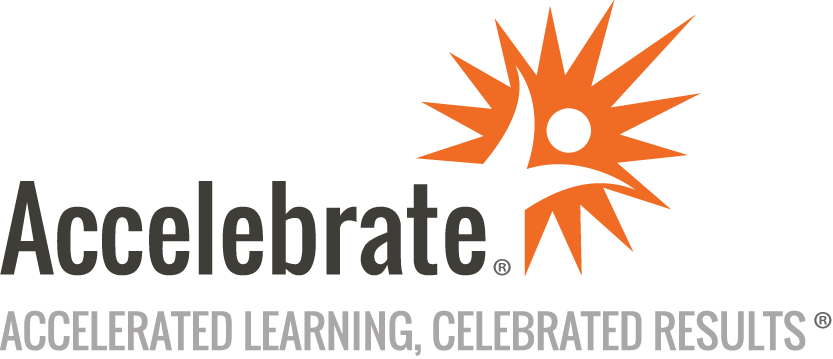 Strategic Business AnalysisCourse Number: BA-116
Duration: 2 daysOverviewThis Strategic Business Analysis training course teaches participants how to build tactical business analysis systems before implementing solutions. Attendees learn how to properly research, analyze, and gather internal and external data to create a solution that aligns perfectly with enterprise strategy and business expectations.PrerequisitesParticipants should have taken Introduction to Business Analysis or have equivalent knowledge.MaterialsAll Business Analysis training students receive comprehensive courseware.Software Needed on Each Student PCFor in-person deliveries, attendees do not need computers for this course. We will provide full classroom setup instructions that will include seating in small groups, with supplies such as flipcharts, sticky notes, markers, and pens for the attendees and a projector and Internet connection for the instructor's laptop.Online deliveries for this interactive training will use an online meeting platform (such as Zoom, WebEx, GoTo, or Teams) to have face-to-face contact online, including use of breakout rooms for group activities.ObjectivesSee the “big picture” and understand the internal/external characteristics of your enterprise before determining solutionsUnderstand what comprises strategy analysis and when and how it is performedRecognize how risks influence the viability of solution optionsIdentify the benefits of developing a thorough change strategyUnderstand the purpose and importance of business case developmentUse a business case to communicate the viability of pursuing a change to your decision-makersPrepare a business case employing qualitative and quantitative analysis methodsOutlineFoundational Concepts Components of Business Analysis UnderlyingCompetenciesBusiness analysis competencies IIBA/PMI and the goals of a professional association Purpose for having a BA standardUnassigned Review the case studyIntroduction to Strategy Analysis Definition and purpose of Strategy AnalysisThe timing of Strategy AnalysisIdentifying stakeholders and the business need in your organizationWhen business needs are not clearly defined and the business analystDescribe Strategy AnalysisIdentify Roles/ResponsibilitiesIdentify the business needAnalyze the Current State environment The importance of analyzing Current StateUnderstanding Business Architecture for analyzing Current StateDefine the Future State Future State descriptionAssessing impacts on business architectureDetermining Solution ScopeManaging expectations with stakeholdersCapturing current capabilitiesHow to approach acquiring capabilitiesAssess Risks Identifying risksRisk Tolerance/Categories/risk responsesThe concept of positive riskfor identifying risksWho is responsible for identifying risks?Who captures positive risks today?Identify RisksDefine the Change Strategy Defining change strategyComponents of change strategySolution scope, enterprise readiness, and change for defining a change strategyDeveloping a Business Case The purpose of a business caseBusiness case componentsBuilding a convincing business caseDetermining the Recommended SolutionPackaging the business caseReviewing the business case with stakeholdersEvaluating project proposalsAnticipating questions for the business case reviewCreate a business caseAdditional resources and Conclusion